Reconfiguration of Existing Degree Program Proposal Form[ ]	Undergraduate Curriculum Council  [X]	Graduate CouncilSigned paper copies of proposals submitted for consideration are no longer required. Please type approver name and enter date of approval.  Email completed proposals to curriculum@astate.edu for inclusion in curriculum committee agenda. Proposed Program Title Contact Person (Name, Email Address, Phone Number) Proposed Starting Date Is there differential tuition requested? If yes, please fill out the New Program/Tuition and Fees Change Form.Bulletin Changes
*For new programs, please insert copy of all sections where this is referenced.*Master of Science (M.S.) Master of Science (M.S.) PROGRAMS OF STUDY The College of Sciences and Mathematics offers work leading to the Master of Arts degree in biology; to the Master of Science degree with majors in biology, chemistry, environmental sciences, and mathematics, and statistics; to the Master of Science in molecular biosciences; and to the Master of Science in Education degree with majors in biology, chemistry, and mathematics.Program of Study for the Master of Science in StatisticsADMISSION REQUIREMENTS		Students seeking admission into the Master of Science degree program in Statistics, must meet the admission requirements of Graduate Admissions and the specific program requirements. Students may not take 6000-level courses for credit until all undergraduate deficiencies have been removed. 		For unconditional admission, academic proficiency must be established through satisfaction of the following admission selection criteria:A minimum cumulative undergraduate grade point average of 3.00 on a 4.00 scale OR the score of the combined verbal and quantitative sections of the Graduate Record Examination (GRE) meets the department requirement.For conditional admission, academic proficiency must be established through satisfaction of the following admission selection criteria:The total undergraduate GPA is 2.75 on a 4.00 scale OR the score of the combined verbal and quantitative sections of the Graduate Record Examination (GRE) meets the department requirement.StatisticsMaster of ScienceLETTER OF NOTIFICATION – 11RECONFIGURATION OF EXISTING DEGREE PROGRAMS(Consolidation or Separation of Degrees to Create New Degree)*Please include the documents to be submitted found throughout this LON at the end of the form.Institution submitting request: 	 Contact person/title: Title(s) of degree programs to be consolidated/reconfigured:Current CIP Code(s)/Current Degree Code(s):  Proposed title of consolidated/reconfigured program:  Proposed CIP Code for new program:	  Proposed Effective Date:  Reason for proposed program consolidation/reconfiguration:	(Indicate student demand (projected enrollment) for the proposed program and document that the program meets employer needs)	The reason for reconfiguring the M.S. in Mathematics degree to create a M. S. in Statistics is to allow students in the mathematical science as well as other students majoring in science, engineering, business, and the social science to acquire the formal training in applied statistics to meet increasing demands for data analysis in the work force. The courses will be pulled from the existing MS mathematics and Statistics courses in the Graduate Bulletin.  The Bureau of Labor Statistics projects that jobs for “statisticians/statistical analysts” will grow by 30% between 2018 and 2028, much faster than the average for all occupations. The corporations, non-profit organizations, governmental agencies, educational and research institutes, health care, etc. will need these workers to analyze the increasing volume of digital and electronic data, so called “Big Data”.  	https://www.bls.gov/ooh/math/mathematicians-and-statisticians.htmIn fact, many “statisticians/statistical analysts” work under the titles as data scientist, quantitative analyst, business analyst, statistical researcher, financial analyst, economist, actuarial analyst, biostatistician, etc.According the 2001-2017 Workforce Analysis report recently conducted by Arkansas Department of Higher Education, the professional- and knowledge-intensive industries offered the most pay and career growth, such as the qualified statisticians/statistical analysts working in finance and insurance, health care and assistance, professional, scientific and technical services, information, etc. For example, some statisticians/statistical analysts working as “Economists” are among the highest earners. 	https://static.ark.org/eeuploads/adhe/Workforce-Analysis.pdf	The projected enrollment will be 15 students per year.   Provide current and proposed curriculum outline by semester. For undergraduate programs, please also fill out 8-semester plan at end of document. 	Indicate total semester credit hours required for the proposed program. Underline new courses and provide new course descriptions. (If existing courses have been modified to create new courses, provide the course name/description for the current/existing courses and indicate the related new/modified courses.) Identify required general education core courses with an asterisk.Current M.S. in Mathematics:Proposed M.S. in Statistics:Proposed Rotation (including electives) M.S. in Statistics Curriculum by semester:Provide program budget. Indicate amount of funds available for reallocation. See end of document.Provide current and proposed organizational chart. See end of document. Institutional curriculum committee review/approval date:	 Are the existing degrees offered off-campus or via distance delivery? Will the proposed degree be offered on-campus, off-campus, or via distance delivery?Identify mode of distance delivery or the off-campus location for the proposed program.Provide documentation that proposed program has received full approval by licensure/certification entity, if required. 	(A program offered for teacher/education administrator licensure must be reviewed/approved by the Arkansas Department of Education prior to consideration by the Coordinating Board; therefore, the Education Protocol Form also must be submitted to ADHE along with the Letter of Notification).Provide copy of e-mail notification to other institutions in the area of the proposed program and their responses; include your reply to the institutional responses. See end of document.List institutions offering similar program and identify the institutions used as a model to develop the proposed program.Provide scheduled program review date (within 10 years of program implementation).Provide additional program information if requested by ADHE staff.President/Chancellor Approval Date:	Board of Trustees Notification Date:	Chief Academic officer: 	___________________________________		Date:  		Name (printed):		 8-Semester Plan(referenced in #9 - Undergraduate Proposals Only)Instructions: Please identify new courses in italics.Program Budget(referenced in # 10)Provide program budget. Indicate amount of funds available for reallocation.Organizational Chart(referenced in # 11)Provide current and proposed organizational chart. Include where the proposed program will be housed (department/college).2019-2020 Organizational Chart for the MS Statistics ProgramArkansas State University JonesboroWritten Notification to Other Institutions (referenced in # 17)This should include a copy of written notification to other institutions in area of proposed program and responsesStudent Learning OutcomesProvide outcomes that students will accomplish during or at completion of this reconfigured degree.  Fill out the following table to develop a continuous improvement assessment process. For further assistance, please see the ‘Expanded Instructions’ document available on the UCC - Forms website for guidance, or contact the Office of Assessment at 870-972-2989. University OutcomesPlease indicate the university-level student learning outcomes for which this new program will contribute.  Please complete the table by adding program level outcomes (PLO) to the first column, and indicating the alignment with the university learning outcomes (ULO).  If you need more information about the ULOs, go to the University Level Outcomes Website.Note: Best practices suggest 4-7 outcomes per program; minors would have 1 to 4 outcomes.Please repeat as necessary. For Academic Affairs and Research Use OnlyFor Academic Affairs and Research Use OnlyCIP Code:  Degree Code:Department Curriculum Committee ChairCOPE Chair (if applicable)Department Chair: Head of Unit (If applicable)                         College Curriculum Committee ChairUndergraduate Curriculum Council ChairCollege DeanGraduate Curriculum Committee ChairGeneral Education Committee Chair (If applicable)                         Vice Chancellor for Academic AffairsInstructions Please visit http://www.astate.edu/a/registrar/students/bulletins/index.dot and select the most recent version of the bulletin. Copy and paste all bulletin pages this proposal affects below. Follow the following guidelines for indicating necessary changes. *Please note: Courses are often listed in multiple sections of the bulletin. To ensure that all affected sections have been located, please search the bulletin (ctrl+F) for the appropriate courses before submission of this form. - Deleted courses/credit hours should be marked with a red strike-through (red strikethrough)- New credit hours and text changes should be listed in blue using enlarged font (blue using enlarged font). - Any new courses should be listed in blue bold italics using enlarged font (blue bold italics using enlarged font)You can easily apply any of these changes by selecting the example text in the instructions above, double-clicking the ‘format painter’ icon   , and selecting the text you would like to apply the change to. 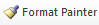 Please visit https://youtu.be/yjdL2n4lZm4 for more detailed instructions.Biology Chemistry College Student Personnel Services Computer Science —Cyber Security —Data Science —High Performance Computing Disaster Preparedness and Emergency Management Early Childhood Services Environmental Sciences Exercise ScienceMathematics Media Management Molecular Bioscience Psychological Science Sport Administration StatisticsStrategic Communication —Information Technology Law and Policy Biology Chemistry College Student Personnel Services Computer Science —Cyber Security —Data Science —High Performance Computing Disaster Preparedness and Emergency Management Early Childhood Services Environmental Sciences Exercise ScienceMathematics Media Management Molecular Bioscience Psychological Science Sport Administration StatisticsStrategic Communication —Information Technology Law and Policy University Requirements:University Requirements:See Graduate Degree Policies for additional information (p. 40)Program Requirements:Minimum 21 hours of 6000-level coursework excluding thesis.Sem. Hrs.STAT 6653, Data Analysis I ANDSTAT 6663, Data Analysis II6STAT 6703, Statistical Analysis I ANDSTAT 6713, Statistical Analysis II6Select one of the following programming courses:STAT 5483, Statistical Methods Using RSTAT 6623, Statistical Methods with SAS programmingSTAT 6833, Biostatistics3Electives (select four of the following): STAT 5463, Probability and Statistics IISTAT 5483, Statistical Methods Using R STAT 6433, Time Series AnalysisSTAT 6613, Nonparametric StatisticsSTAT 6623, Statistical Methods with SAS programmingSTAT 6643, Multivariate AnalysisSTAT 6673, Design of ExperimentsSTAT 6723, Probability STAT 6833, Biostatistics12Approved electives in related area 6Total Required Hours:33University Requirements:University Requirements:See Graduate Degree Policies for additional information (p. 39)Program Requirements:Minimum 21 hours of 6000-level coursework excluding thesis.Sem. Hrs.Select three of the following two-semester sequences:MATH 6823, Functions of a Real Variable I ANDMATH 6833, Functions of a Real Variable IIMATH 6853, Functions of a Complex Variable I ANDMATH 6863, Functions of a Complex Variable IIMATH 6603, Abstract Algebra I ANDMATH 6613, Abstract Algebra IISTAT 6653, Data Analysis I ANDSTAT 6663, Data Analysis IIMATH 6753, Point Set Topology ANDMATH 6623, Differential GeometryMATH 6873, Numerical Analysis I ANDMATH 6883, Numerical Analysis IISTAT 6703, Statistical Analysis I ANDSTAT 6713, Statistical Analysis II18MATH/STAT Electives 12Approved electives in related area 6Sub-total 36Total Required Hours:36University Requirements:University Requirements:See Graduate Degree Policies for additional information (p. 40)Program Requirements:Minimum 21 hours of 6000-level coursework excluding thesis.Sem. Hrs.STAT 6653, Data Analysis I ANDSTAT 6663, Data Analysis II6STAT 6703, Statistical Analysis I ANDSTAT 6713, Statistical Analysis II6Select one of the following programming courses:STAT 5483, Statistical Methods Using RSTAT 6623, Statistical Methods with SAS programmingSTAT 6833, Biostatistics3Electives (select four of the following): STAT 5463, Probability and Statistics II STAT 5483, Statistical Methods Using RSTAT 6433, Time Series AnalysisSTAT 6613, Nonparametric StatisticsSTAT 6623, Statistical Methods with SAS programmingSTAT 6643, Multivariate AnalysisSTAT 6673, Design of ExperimentsSTAT 6723, Probability STAT 6833, Biostatistics12Approved electives in related area 6Total Required Hours:33Fall 2020STAT 6653, Data Analysis ISTAT 6613, Nonparametric StatisticsSTAT 5483, Statistical Methods Using R333Spring 2021STAT 6663, Data Analysis IISTAT 6623, Statistical Methods with SAS programmingSTAT 6643, Multivariate Analysis333Summer 2021STAT 6723, Probability3Fall 2021STAT 6703, Statistical Analysis ISTAT 6673, Design of Experiments33Spring 2022STAT 6713, Statistical Analysis IISTAT 6433, Time Series AnalysisSTAT 6833, Biostatistics333Summer 2022TBD Arkansas State University-Jonesboro Degree: Major: Year:  Arkansas State University-Jonesboro Degree: Major: Year:  Arkansas State University-Jonesboro Degree: Major: Year:  Arkansas State University-Jonesboro Degree: Major: Year:  Arkansas State University-Jonesboro Degree: Major: Year:  Arkansas State University-Jonesboro Degree: Major: Year:  Arkansas State University-Jonesboro Degree: Major: Year:  Arkansas State University-Jonesboro Degree: Major: Year:  Arkansas State University-Jonesboro Degree: Major: Year: Students requiring developmental course work based on low entrance exam scores (ACT, SAT, ASSET, COMPASS) may not be able to complete this program of study in eight (8) semesters.  Developmental courses do not count toward total degree hours.  Students having completed college level courses prior to enrollment will be assisted by their advisor in making appropriate substitutions.   In most cases, general education courses may be interchanged between semesters.    A minimum of 45 hours of upper division credit (3000-4000 level) is required for this degree.Students requiring developmental course work based on low entrance exam scores (ACT, SAT, ASSET, COMPASS) may not be able to complete this program of study in eight (8) semesters.  Developmental courses do not count toward total degree hours.  Students having completed college level courses prior to enrollment will be assisted by their advisor in making appropriate substitutions.   In most cases, general education courses may be interchanged between semesters.    A minimum of 45 hours of upper division credit (3000-4000 level) is required for this degree.Students requiring developmental course work based on low entrance exam scores (ACT, SAT, ASSET, COMPASS) may not be able to complete this program of study in eight (8) semesters.  Developmental courses do not count toward total degree hours.  Students having completed college level courses prior to enrollment will be assisted by their advisor in making appropriate substitutions.   In most cases, general education courses may be interchanged between semesters.    A minimum of 45 hours of upper division credit (3000-4000 level) is required for this degree.Students requiring developmental course work based on low entrance exam scores (ACT, SAT, ASSET, COMPASS) may not be able to complete this program of study in eight (8) semesters.  Developmental courses do not count toward total degree hours.  Students having completed college level courses prior to enrollment will be assisted by their advisor in making appropriate substitutions.   In most cases, general education courses may be interchanged between semesters.    A minimum of 45 hours of upper division credit (3000-4000 level) is required for this degree.Students requiring developmental course work based on low entrance exam scores (ACT, SAT, ASSET, COMPASS) may not be able to complete this program of study in eight (8) semesters.  Developmental courses do not count toward total degree hours.  Students having completed college level courses prior to enrollment will be assisted by their advisor in making appropriate substitutions.   In most cases, general education courses may be interchanged between semesters.    A minimum of 45 hours of upper division credit (3000-4000 level) is required for this degree.Students requiring developmental course work based on low entrance exam scores (ACT, SAT, ASSET, COMPASS) may not be able to complete this program of study in eight (8) semesters.  Developmental courses do not count toward total degree hours.  Students having completed college level courses prior to enrollment will be assisted by their advisor in making appropriate substitutions.   In most cases, general education courses may be interchanged between semesters.    A minimum of 45 hours of upper division credit (3000-4000 level) is required for this degree.Students requiring developmental course work based on low entrance exam scores (ACT, SAT, ASSET, COMPASS) may not be able to complete this program of study in eight (8) semesters.  Developmental courses do not count toward total degree hours.  Students having completed college level courses prior to enrollment will be assisted by their advisor in making appropriate substitutions.   In most cases, general education courses may be interchanged between semesters.    A minimum of 45 hours of upper division credit (3000-4000 level) is required for this degree.Students requiring developmental course work based on low entrance exam scores (ACT, SAT, ASSET, COMPASS) may not be able to complete this program of study in eight (8) semesters.  Developmental courses do not count toward total degree hours.  Students having completed college level courses prior to enrollment will be assisted by their advisor in making appropriate substitutions.   In most cases, general education courses may be interchanged between semesters.    A minimum of 45 hours of upper division credit (3000-4000 level) is required for this degree.Students requiring developmental course work based on low entrance exam scores (ACT, SAT, ASSET, COMPASS) may not be able to complete this program of study in eight (8) semesters.  Developmental courses do not count toward total degree hours.  Students having completed college level courses prior to enrollment will be assisted by their advisor in making appropriate substitutions.   In most cases, general education courses may be interchanged between semesters.    A minimum of 45 hours of upper division credit (3000-4000 level) is required for this degree.Year 1Year 1Year 1Year 1Year 1Year 1Year 1Year 1Fall SemesterFall SemesterFall SemesterFall SemesterSpring SemesterSpring SemesterSpring SemesterSpring SemesterCourse No.Course NameHrsGen EdCourse No.Course NameHrsGen EdTotal HoursTotal HoursYear 2Year 2Year 2Year 2Year 2Year 2Year 2Year 2Fall SemesterFall SemesterFall SemesterFall SemesterSpring SemesterSpring SemesterSpring SemesterSpring SemesterCourse No.Course NameHrsGen EdCourse No.Course NameHrsGen EdTotal HoursTotal HoursYear 3Year 3Year 3Year 3Year 3Year 3Year 3Year 3Fall SemesterFall SemesterFall SemesterFall SemesterSpring SemesterSpring SemesterSpring SemesterSpring SemesterCourse No.Course NameHrsGen EdCourse No.Course NameHrsGen EdTotal HoursTotal HoursYear 4Year 4Year 4Year 4Year 4Year 4Year 4Year 4Fall SemesterFall SemesterFall SemesterFall SemesterSpring SemesterSpring SemesterSpring SemesterSpring SemesterCourse No.Course NameHrsGen EdCourse No.Course NameHrsGen EdTotal HoursTotal HoursTotal Jr/Sr Hours	___	Total Degree Hours	___Total Jr/Sr Hours	___	Total Degree Hours	___Total Jr/Sr Hours	___	Total Degree Hours	___Total Jr/Sr Hours	___	Total Degree Hours	___Total Jr/Sr Hours	___	Total Degree Hours	___Total Jr/Sr Hours	___	Total Degree Hours	___Total Jr/Sr Hours	___	Total Degree Hours	___Total Jr/Sr Hours	___	Total Degree Hours	___Total Jr/Sr Hours	___	Total Degree Hours	___Graduation Requirements:Graduation Requirements:Graduation Requirements:Graduation Requirements:Graduation Requirements:Graduation Requirements:Graduation Requirements:Graduation Requirements:Graduation Requirements:ULO 1: Creative & Critical ThinkingULO 2: Effective CommunicationULO 3: Civic & Social ResponsibilityULO 4: Globalization & DiversityPLO 1XPLO 2XPLO 3XPLO 4XPLO 5XOutcome 1Assessment Procedure CriterionComprehensive examinations at end of degree program; Student exit interview and program evaluation survey.Which courses are responsible for this outcome?Assessment TimetableWho is responsible for assessing and reporting on the results?Outcome 2Assessment Procedure CriterionWhich courses are responsible for this outcome?Assessment TimetableWho is responsible for assessing and reporting on the results?Outcome 3Assessment Procedure CriterionWhich courses are responsible for this outcome?Assessment TimetableWho is responsible for assessing and reporting on the results?Outcome 4Assessment Procedure CriterionWhich courses are responsible for this outcome?Assessment TimetableWho is responsible for assessing and reporting on the results?Outcome 5Assessment Procedure CriterionWhich courses are responsible for this outcome?Assessment TimetableWho is responsible for assessing and reporting on the results?